                ҠАРАР                                                            ПОСТАНОВЛЕНИЕ	12 октябрь 2022 йыл              № 34                  12 октября 2022 года О внесении изменений в постановление главы сельского поселения за № 20 от 16.04.2018 года «Об утверждении Порядка размещения сведений о доходах, расходах, об имуществе и обязательствах имущественного характера муниципальных служащих администрации и членов их семей на официальном сайте администрации сельского поселения Кашкинский сельсовет муниципального района Аскинский район Республики Башкортостан и представления этих сведений средствам массовой информации»В соответствии с Федеральным законом от 25 декабря 2008 г. № 273-ФЗ "О противодействии коррупции", Указа президента Российской Федерации от 18.05.2009 года № 561 «Об утверждении порядка размещения сведений о доходах, об имуществе  и обязательствах имущественного характера лиц, замещающих государственные должности Российской Федерации, федеральных государственных служащих и членов их семей на официальных сайтах федеральных государственных органов и государственных органов субъектов Российской Федерации и предоставления этих сведений общероссийским средствам массовой информации для опубликования»», рассмотрев протест органов прокуратуры Аскинского района от 30.09.2022 года, п о с т а н о в л я ю:1. Пункт 1  Порядка размещения сведений о доходах, расходах, об имуществе и обязательствах имущественного характера муниципальных служащих администрации и членов их семей на официальном сайте администрации сельского поселения Кашкинский сельсовет муниципального района Аскинский район Республики Башкортостан и представления этих сведений средствам массовой информации, изложить в следующей редакции:" Настоящее Положение определяет порядок размещения сведений о доходах, расходах, об имуществе и обязательствах имущественного характера муниципальных служащих в сельском поселении Кашкинский сельсовет муниципального района Аскинский район Республике Башкортостан (далее - муниципальные служащие), их супруг (супругов) и несовершеннолетних детей (далее - сведения о доходах, расходах, об имуществе и обязательствах имущественного характера) на официальном  сайте органов местного самоуправления (далее - официальный сайт) по адресу: www.kashka04sp.ru, а также предоставления этих сведений общероссийским, республиканским и соответствующим муниципальным средствам массовой информации (далее - средства массовой информации) для опубликования в связи с их запросами.".Обнародовать настоящее постановление на информационном стенде в здании администрации сельского поселения Кашкинский сельсовет муниципального района Аскинский район Республики Башкортостан по адресу: с.Кашкино, ул.Мира,17 и на официальном сайте www.kashka04sp.ru.Настоящее постановление вступает в силу после его обнародования.Контроль исполнения настоящего постановления оставляю за собой.Глава сельского поселения                                                    Р.Х.ГалявутдиновБАШҠОРТОСТАН РЕСПУБЛИКАҺЫАСҠЫН  РАЙОНЫ   МУНИЦИПАЛЬ РАЙОНЫНЫҢ ҠАШҠА  АУЫЛ  СОВЕТЫ АУЫЛ  БИЛӘМӘҺЕ ХӘКИМИӘТЕ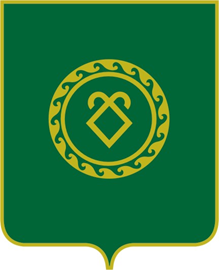 АДМИНИСТРАЦИЯСЕЛЬСКОГО ПОСЕЛЕНИЯКАШКИНСКИЙ СЕЛЬСОВЕТМУНИЦИПАЛЬНОГО РАЙОНААСКИНСКИЙ РАЙОНРЕСПУБЛИКИ БАШКОРТОСТАН